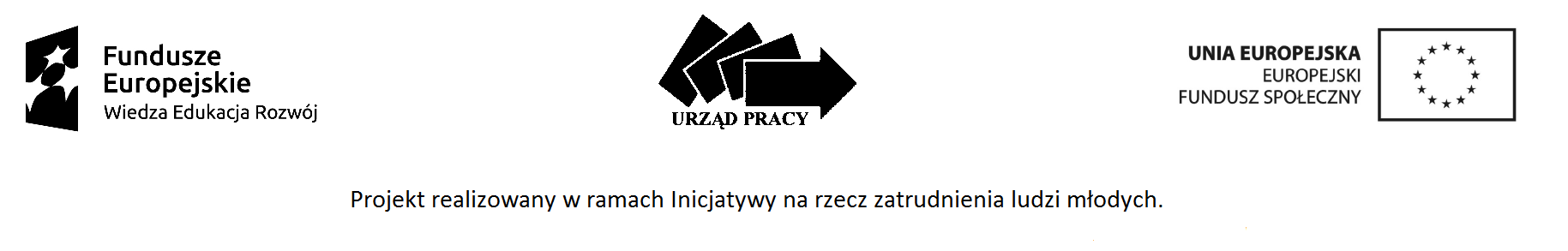 Załącznik nr 4 do Umowy o dofinansowanie ze środków współfinansowanych z Europejskiego Funduszu Społecznego na podjęcie działalności gospodarczej.a. Dane uczestnika projektuImię i Nazwisko……………………………………………………………..Adres…………………………………………………………………………NIP………………………………………………….Umowa z uczestnikiem nr ……………………………… z dnia ………………………………………OŚWIADCZENIEOświadczam, że:jestem czynnym podatnikiem VAT i do chwili obecnej nie wykazałem/am w deklaracji podatkowej kwoty podatku od towarów i usług zakupionych w ramach przyznanego dofinansowania, jako podatku naliczonegonie jestem czynnym podatnikiem VAT[data i podpis uczestnika][data i podpis osoby prowadzącej księgowość firmy]b. Sprawdzenie poprawności podanego NIP oraz statusu uczestnika projektu jako podatnika VAT na Portalu Podatkowym Ministerstwa Finansów http://www.finanse.mf.gov.pl/web/wp/pppoprawność podanego NIP została potwierdzona komunikat o statusie VAT uczestnika: zwolniony, czynny, niezarejestrowany (niepotrzebne skreślić)[data i podpis beneficjenta]___________________________________ Oświadczenie składane jest po upływie 12 miesięcy od rozpoczęcia działalności gospodarczej 